THE HANGOVER: PART III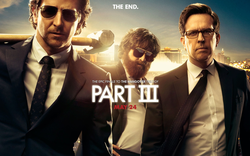 His Thoughts: So Hangover was awesome. It was a rated R movie that you were left the whole movie really wondering “why is this rated R?” until the credits started rolling and you saw all the “camera pictures” from which you screamed and ran out of the theatre. But seriously, the fact that that was the cleanest “dirty” movie ever (until the credits and people could easily WALK OUT at the credits without making them feel like they really missed anything important to the movie) is the only reason it did as well as it DID do. Part II was dirty, nasty, and all around just a lack of plot. It was like watching Saw and then Saw II and hearing people say “oh, the Saw movies are all just about gore and are gross” and I just want to SCRRREEAAAAM! Saw I was NOTHING like that! The PLOT was AMAZING in Saw I and the GORE was there but MINIMAL (you never even saw the guy SAW his leg off which is what everyone talks about) and for Saw II they killed the plot and gored it up beyond belief.  With that said Hangover was great, Part II was terrible (they nasty’d it up beyond belief and killed the plot) , and part III was somewhere in the middle although a bit confusing how they did it- there really wasn’t a “hangover” at all in part III. It was a funny movie, decent plot (but still weaker than the first), but didn’t have the iconic “waking up hung over” scene that started the madness. In fact they ENDED the movie with that scene making it feel like there WILL be a part IV when in reality they said this was “the end”? Dunno what to say… If you liked the first but hated the second (like us) you will enjoy the third better than the second.
Her Thoughts: I completely agree with Micah's take on this trilogy- Part 1 was actually really funny and was not all that "dirty". Part 2 was really gross, would never recommend it- they went too over the top on that one. Part 3 was somewhere in the middle. The story was not as original as the first, but was a lot better than the second. An amusing movie that made me a little teary at the end with all the "boys" growing up...somewhat... Don't stay for after the credits if you don't want to see some nudity.Grown–up’s Movie:HISHERAVG1. Appropriate levels of sexuality?7772. Appropriate levels of language?6663. Appropriate levels of violence?109.59.254. Entertainment value for females?7.57.57.55. Entertainment value for males?88.58.256. Teaching moments, role models, moral of story?7777. Is it a “classic”? (Replay value?)9998. Audio/Visual effects?7779. Not too cliché (unique and witty, not too slapstick)77710. Climax/Resolution/Ending?888GRAND TOTALS:76%